Text Legend Delete this legend before finalising the documentRed text is an instruction and should be deleted after readingBlue text should be edited or deleted as required. Change Blue text to Black if keepingBlack text should generally be considered as fixed textCloud Service Procurement StrategyTitle:[Insert Title Here] State Agency:[Insert State Agency Name]Approved by:[Insert name of State Agency’s Accountable Officer or Delegate][Insert Title]                                    202Table of Contents1.	Definitions	31.1	Cloud Service Models	31.2	Cloud Deployment Models	31.3	Data Centre Terms	42.	Purpose	53.	Summary	64.	Scope of Requirement	75.	Information Classification	76.	Data Location	77.	Infrastructure Deployment Model	98.	Public Cloud Option	109.	Private Cloud Option	1110.	Hybrid Cloud Options	1211.	Co-Location / On-Premise Options	1412.	Risk Assessment	1613.	Recommendation	17Appendix A – Risk Register	18[This is a template and may be customised. The concepts within are suggested considerations when determining the cloud procurement strategy. State Agencies are reminded of the WA Procurement Rules, such as the requirement to develop a Procurement Plan.][This template is only to be used when there is a requirement to procure a new ICT infrastructure requirement][For further guidance on when to use this template please refer to the Cloud Services Procurement Guideline on wa.gov.au]DefinitionsCloud Service ModelsInfrastructure as a Service (IaaS) - Consumption of ICT infrastructure (server, storage, network, operating system) from a cloud provider.Platform as a Service (PaaS) - Consumption of ICT platform to allow for the development, operation, and management of applications without the complexity of building and maintaining infrastructure.Software as a Service (SaaS) - On demand delivery of software applications, with cloud providers hosting and managing the application and its underlying infrastructure.The diagram below illustrates the different responsibilities between the agency and the Cloud Service Provider (CSP) for each service model.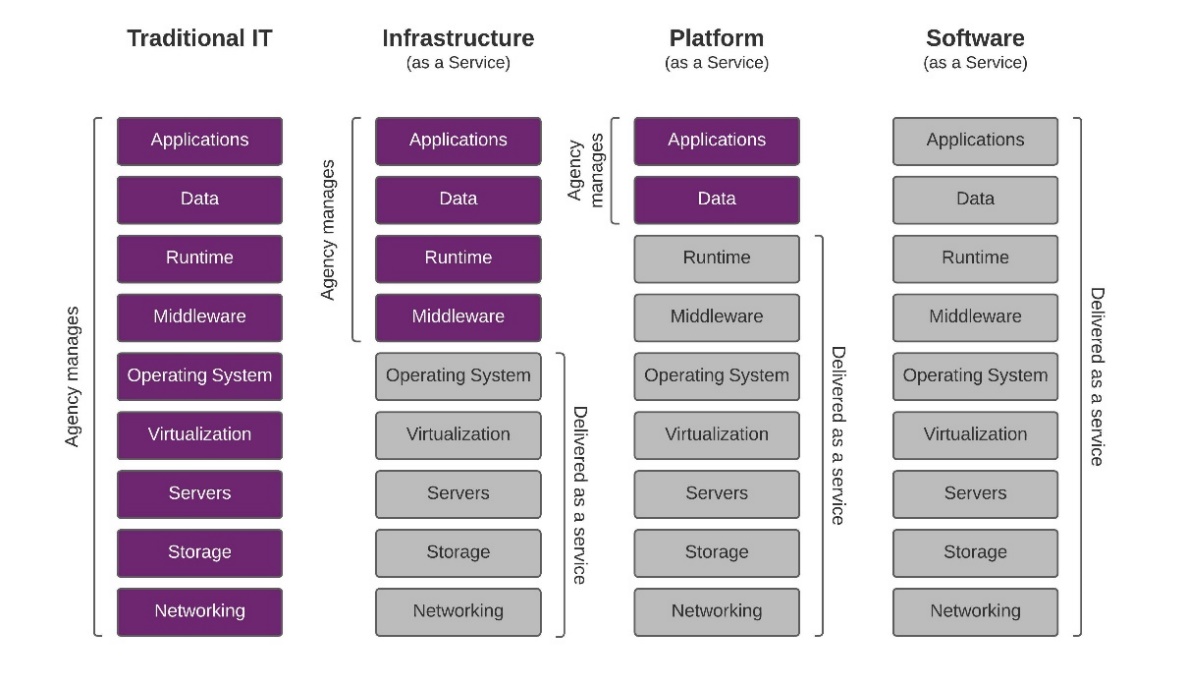 Cloud Deployment ModelsPublic Cloud Services - The cloud infrastructure is provisioned for open use by the general public. Characteristics of public cloud services include:Commoditised service offerings – standard service offerings in terms of technical design and service levels offered to all consumers.  On-demand self-service – consumer can unilaterally deploy computing capabilities as needed automatically without requiring human interaction with each service provider.Resource pooling – cloud provider’s computing resources are pooled to serve multiple consumers using a multi-tenant model, with different physical and virtual resources dynamically assigned and reassigned according to consumer demand.Rapid elasticity – capabilities that can be elastically provisioned and released, in some cases automatically, to scale rapidly outward and inward commensurate with demand. To the consumer, the capabilities available for provisioning often appear to be unlimited and can be appropriated in any quantity at any time.Measured service – cloud systems automatically control and optimise resource use by leveraging a metering capability at some level of abstraction appropriate to the type of service (e.g. storage, processing, bandwidth, and active user accounts). Resource usage can be monitored, controlled, and reported, providing transparency for both the provider and consumer of the utilised service. No-commitment – consumers can order services with no up-front costs, no long-term contracts, and pay-as-you-go pricing.Private Cloud Services - The cloud infrastructure is provisioned for exclusive use by a single organisation. Characteristics of public cloud services include:Customised service offerings – customised service offerings in terms of technical design and service levels offered to meet the organisations specific requirements.  Dedicated resources – cloud provider’s computing resources are provisioned for exclusive access by a single organisation.Commitment – private cloud services typically require a level of commitment in terms of a term-based contract and minimum volume commitments based on forecasted demand. Pricing is still consumption based in terms of the pricing model and charges for additional capacity beyond the minimum commitment.Hybrid Cloud Services – The cloud infrastructure combines Private Cloud Services and Public Cloud Services, with orchestration between the various platforms creating a solution that essentially functions as one combined infrastructure solution. This hybrid cloud definition is to be read as managed hybrid cloud services. Managed means there is a single management layer that combines the use of both Private and Public cloud environments.Data Centre TermsCo-Location Services – External third-party data centre services used to house agency owned infrastructure.On-Premise – Agency in-house data centre used to house agency owned infrastructure.PurposeThe purpose of this document is capture details of the initial assessment undertaken to recommend the most suitable Information and Communication Technology (ICT) infrastructure model strategy to meet an agency’s business requirement. The document is not intended to replace any agency business case for the purposes of funding approval or a Procurement Plan for the purposes of complying with the Western Australian Procurement Rules.In this document, ‘Public Cloud’ is limited to covering IaaS and PaaS requirements. Refer to the Cloud Procurement Guidelines for details regarding procurement of SaaS.The document will address the following:Define the scope of the business requirement that requires an ICT infrastructure solution.Classify the data that will be stored within the ICT infrastructure solution for the purposes of informing the data security requirements.Assess the most suitable infrastructure deployment model – Public Cloud; Private Cloud; Hybrid Cloud; or Co-Location / On-Premise.Assess the most suitable Service Provider and/or procurement pathway that will be taken to source the ICT infrastructure solution. The procurement process will be undertaken in accordance with the Cloud Procurement Guidelines.Document the risk assessment to demonstrate that the agency will implement sufficient controls to manage the risk in terms of the whole project but more specifically protecting the data that will be stored in the ICT infrastructure solution.SummaryScope of Requirement[Describe the business requirement / application / project that is to be supported by the infrastructure solution / cloud service][The Cloud Service Procurement Strategy may cover a discrete project cloud need or an entire cloud environment that will support a number of the agency's business requirements / applicatons / projects]Information ClassificationThe Office of Digital Government has developed an Information Classification Policy.  The Policy provides direction for Western Australian public sector agencies to label their information according to its sensitivity.The Policy applies to all information generated, managed or shared by public sector agencies.  It does not contradict, replace or otherwise affect agencies’ legislative obligations, including those under the State Records Act 2000.Agencies are to refer to the suite of documents at https://www.wa.gov.au/government/publications/information-classification-policy to inform the following:[Describe the information assets that will be stored in the ICT infrastructure, in accordance with your agency’s Information Asset Register.][Data should be classified in accordance with the Western Australian Government Information Classification Policy.][The three classifications mandated under the Information Classification Policy should be used to label information as Unofficial, Official or Official: Sensitive.][Agencies handling Commonwealth Security Classified information are required to comply with the provisions of the relevant inter-jurisdictional agreement(s) with the Australian Government.][Note the risk management obligations and governance arrangement required for handling and managing your information assets.]Data LocationThe data will only be stored onshore within Australian based data centres or cloud regions.[Amend sentence above if any data is envisaged to be stored outside Australia] [Agencies must specify the offshore cloud region countries that data will be stored in] [Agencies must capture the risk of offshoring data in Appendix A - Risk Register to demonstrate what additional controls will be put in place to manage the risks] [These assessments should be endorsed by their Director General/Chief Executive Officer, as per the WA Government data offshoring position and guidance Fact Sheet] [Agencies must note that their RiskCover Cyber Risk Insurance excludes coverage for claims, events or judgements made or arising in the USA or Canada or their territories or possessions] The [Director General / Chief Executive Officer] endorsed the requirement to offshore data on [Date].Infrastructure Deployment Model[Complete the table below to demonstrate which infrastructure deployment models have been considered] [For any deployment models not recommended sufficient justification should be provided to explain the reasons] Public Cloud OptionA public cloud deployment model is not recommended to meet this requirement. [Note: delete table if public cloud deployment model is not recommended] OrThe following Public Cloud Service Providers (CSPs) have been considered:[Agencies are not required to consider every other CSP in the market but should demonstrate that the market options have been adequately assessed] [Example table only, amend if further decisions or details are relevant. Address, at a minimum, price and non-price factors supporting decision] The cost estimates were obtained by [insert details on how costs were derived e.g. online pricing, estimates from Public CSPs] The required Public Cloud services shall be procured in accordance with the [Amazon Web Services / Microsoft / Oracle] CUA buying rules.OrThe Public Cloud services shall be procured in accordance with the Western Australian Procurement Rules.Private Cloud OptionA Private Cloud deployment model is not recommended to meet this requirement. [Note: delete table if private cloud deployment model is not recommended] OrThe following GovNext-ICT CUA Contractors have been considered for Private Cloud services:[Agencies shoud refer to the GovNext-ICT CUA wa.gov.au webpage for guidance on how to obtain inidicative cost estimates under the CUA before commencing a formal quote process] [Example table only, amend if further decisions or details are relevant. Address at minimum price and non-price factors supporting decision]The cost estimates were obtained by [insert details on how costs were derived e.g. GovNext-ICT CUA Catalogue, issuing quotes to GovNext-ICT CUA Contractors, GovNext-ICT CUA Contractor portal, etc]The required Private Cloud services shall be procured in accordance with the GovNext-ICT CUA buying rules. The recommended GovNext-ICT CUA Contractor will be selected in accordance with the CUA Buying Rules and process.  [delete sentence if direct purchase is permitted under the CUA and the value for money Contractor is recommended in the table above] For assistance with buying from the GovNext-ICT CUA, please contact the Office of Digital Government at govnext-DPC@dpc.wa.gov.au.Hybrid Cloud OptionsA Hybrid Cloud deployment model is not recommended to meet this requirement. [Note: delete table if hybrid cloud deployment model is not recommended] OrThe following Hybrid Cloud Service Solutions have been considered:[Example table only, amend if further decisions or details are relevant. Address at minimum price and non-price factors supporting decision]Table 1 – Private Cloud and Hybrid Cloud Management ServicesTable 2 – Public Cloud ServicesTable 3 – Hybrid Cloud Solution SummaryThe cost estimates were obtained by [insert details on how costs were derived e.g. online pricing, GovNext Catalogue, estimates from CSPs] For private cloud services component of a hybrid cloud solution:The required Private Cloud services managed services shall be procured in accordance with the GovNext-ICT CUA buying rules.For public cloud services component of a hybrid cloud solution:The required Public Cloud services shall be procured in accordance with the [Amazon Web Services / Microsoft / Oracle] CUA buying rules.OrThe required Public Cloud services shall be procured in accordance with the Western Australian Procurement Rules.For management of a hybrid cloud solution:The required hybrid cloud managed services shall be procured in accordance with the GovNext-ICT CUA buying rules.OrThe required hybrid cloud managed services shall be procured in accordance with the ICT Services CUA buying rules.Co-Location / On-Premise OptionsA Co-Location / On-Premise deployment model is not recommended to meet this requirement. [Note: delete table if co-location / on-premise model is not recommended] OrThe following Co-Location / On-Premise solutions have been considered:The cost estimates were obtained by [insert details on how costs were derived e.g. GovNext Catalogue, estimates from providers] The required Co-Location services shall be procured in accordance with the GovNext-ICT CUA buying rules.And / OrThe required infrastructure shall be procured in accordance with the Western Australian Procurement Rules.Risk AssessmentThe Cloud Service Procurement requirements shall be purchased under the relevant CUAs which contain standard pre-negotiated insurance, liability and indemnity conditions. And / OrThe Cloud Service Procurement requirements are not covered by a CUA and therefore will require determination and negotiation of contracted insurance, liability and indemnity conditions.Regardless of the procurement process the agency is still required to undertake an internal risk assessment to demonstrate that the relevant controls are in place to protect the data stored in the Cloud Service / Data Centre.Refer to Appendix A for a copy of the risk assessment.Recommendation[Reminder: this document does not take into account any internal procedures or requirements. Agencies should also inform themselves of any external funding approval requirements, the Western Australian Procurement Rules or CUA buying rules]In summary the requirement described in Section 4 is best met by a [public cloud; private cloud; hybrid cloud; or co-location / on-premise] deployment model because [summarise the key reasons].The recommended service provider(s) are [specify] because [summarise the key reasons]. The [Goods and / or Services] shall be procured in accordance with the [adjust as required, applicable CUA Buying Rules and / or the Western Australian Procurement Rules].The estimated costs for the requirement are [insert total estimated contract(s) value] .A comprehensive risk assessment has been undertaken to ensure that adequate controls will be in place to protect the data stored in the cloud / data centre environment as defined in Appendix A – Risk Register.Appendix A – Risk Register[Insert a risk register here. There is no single risk register or table that must be used in this section. The Risk Register provided in the Department of Finance ‘Risk Workbook’ template can be used, or any other risk register, table or other means of documenting risk.As a minimum, this appendix should describe the risks identified, along with their ratings and treatment strategies employed.The Appendix title can be edited as appropriate.Agencies may wish to utilise the resources available from the Australian Cyber Security Centre website to assist with the risk assessment]The Office of Digital Government has developed a Public Cloud Cyber Risk Assessment guidance paper which provides information about cyber security and what to consider when adopting public cloud services.ItemResponseTitle:[Title] Customer:[Customer] Scope:[provide a brief overview of what is to be purchased/provided]See ‘Scope of Requirement’ at Section 4 for further information[If addressing multiple deployment models within this document, agencies should duplicate the following rows for each deployment model or otherwise set out details in a way that clearly describes recommendation][If addressing multiple deployment models within this document, agencies should duplicate the following rows for each deployment model or otherwise set out details in a way that clearly describes recommendation]Recommended Deployment ModelPublic Cloud; Private Cloud; Hybrid Cloud; Or Co-Location / On-PremiseOffice of Digital Government Endorsement (only applicable if recommending to use an On-Premise data centre and / or procuring new agency owned infrastructure)[Contact the Office of Digital Government at govnext-DPC@dpc.wa.gov.au]The Office of Digital Government [endorsed / did not endorse] the strategy to:Utilise an On-Premise data centre [delete if not applicable]Procure new agency owned infrastructure [delete if not applicable].On [Date]Recommended Service Provider(s)Term:[If a public or private cloud CUA service provider is recommended, the term cannot exceed the current expiry date of the applicable CUA]Estimated Total Contract Value(s):$[insert $ amount] (inc GST)Anticipated Contract Commencement Date:[Date]Deployment ModelPublic CloudPrivate CloudHybrid CloudCo-Location / On-PremiseRecommendedYes / NoYes / NoYes / NoYes / NoReasons[If “No” insert reasons why deployment model is not recommended][If “Yes” insert]Refer to Section 8 for the Public Cloud Service Options considered.[If “No” insert reasons why deployment model is not recommended][If “Yes” insert]Refer to Section 9 for the Private Cloud Service Options considered.[If “No” insert reasons why deployment model is not recommended][If “Yes” insert]Refer to Section 10 for the Hybrid Cloud Service Options considered.[If “No” insert reasons why deployment model is not recommended][If “Yes” insert]Refer to Section 11 for the Co-Location / On-Premise Service Options considered.[If "Yes", also address rationale for co-location / on-premise in context of Digital WA Strategy, noting stated first preference for cloud-based solutions]Public CSPAmazon Web ServicesMicrosoftOracleOther CSPOther CSPConsideredYes / NoIf ‘No’, whyYes / NoIf ‘No’, whyYes / NoIf ‘No’, whyYes / NoIf ‘No’, why[If multiple Other CSPs have been approached, add additional columns] Yes / NoIf ‘No’, why[If multiple Other CSPs have been approached, add additional columns] CSPsN/AN/AN/A[Specify the non-CUA CSP considered][Specify the non-CUA CSP considered]Estimated Costs[Agencies should contact Amazon Web Services direct in accordance with the CUA guidellines to obtain cost estimates][Agencies should contact Microsoft direct in accordance with the CUA guidellines to obtain cost estimates][Agencies should contact Oracle direct in accordance with the CUA guidellines to obtain cost estimates][Agencies should obtain costs from Other CSPs website to obtain cost estimates. Alternatively an Expression of Interest process may be undertaken][Agencies should obtain costs from Other CSPs website to obtain cost estimates. Alternatively an Expression of Interest process may be undertaken]Non-Price Considerations[Provide a list of any non-price benefits and weaknesses of using this CSP][Provide a list of any non-price benefits and weaknesses of using this CSP][Provide a list of any non-price benefits and weaknesses of using this CSP][Provide a list of any non-price benefits and weaknesses of using this CSP][Provide a list of any non-price benefits and weaknesses of using this CSP]RecommendedYes / NoYes / NoYes / NoYes / NoYes / NoReasons[Provide the reasons why the CSP is / is not recommended][Provide the reasons why the CSP is / is not recommended][Provide the reasons why the CSP is / is not recommended][Provide the reasons why the CSP is / is not recommended][Provide the reasons why the CSP is / is not recommended]GovNext-ICT CUA ContractorAtosDatacomNECConsideredYes / NoYes / NoYes / NoEstimated Costs[Refer to the GovNext-ICT CUA wa.gov.au webpage for details on how to obtain estimated costs][Refer to the GovNext-ICT CUA wa.gov.au webpage for details on how to obtain estimated costs][Refer to the GovNext-ICT CUA wa.gov.au webpage for details on how to obtain estimated costs]Non-Price Considerations[Provide a list of any non-price benefits and weaknesses of using this CSP][Provide a list of any non-price benefits and weaknesses of using this CSP][Provide a list of any non-price benefits and weaknesses of using this CSP]Recommended (only applicable where direct purchase under the CUA is permitted)Yes / NoYes / NoYes / NoReasons(only applicable where direct purchase under the CUA is permitted)[Provide the reasons why the CSP is / is not recommended][Provide the reasons why the CSP is / is not recommended][Provide the reasons why the CSP is / is not recommended]GovNext-ICT CUA ContractorAtosDatacomNECConsideredYes / NoYes / NoYes / NoPrivate Cloud Estimated Costs[Refer to the GovNext-ICT CUA wa.gov.au webpage for details on how to obtain estimated costs][Refer to the GovNext-ICT CUA wa.gov.au webpage for details on how to obtain estimated costs][Refer to the GovNext-ICT CUA wa.gov.au webpage for details on how to obtain estimated costs]Hybrid Cloud Estimated Costs[Refer to the GovNext-ICT CUA wa.gov.au webpage for details on how to obtain estimated costs][Refer to the GovNext-ICT CUA wa.gov.au webpage for details on how to obtain estimated costs][Refer to the GovNext-ICT CUA wa.gov.au webpage for details on how to obtain estimated costs]Non-Price Considerations[Provide a list of any non-price benefits and weaknesses of using this CSP][Provide a list of any non-price benefits and weaknesses of using this CSP][Provide a list of any non-price benefits and weaknesses of using this CSP]Public CSPAmazon Web ServicesMicrosoftOracleOther CSPOther CSPConsideredYes / NoIf ‘No’, whyYes / NoIf ‘No’, whyYes / NoIf ‘No’, whyYes / NoIf ‘No’, why[If multiple Other CSPs have been approached, add additional columns] Yes / NoIf ‘No’, why[If multiple Other CSPs have been approached, add additional columns] CSPsN/AN/AN/A[Specify the non-CUA CSP considered][Specify the non-CUA CSP considered]Estimated Costs[Agencies should contact Amazon Web Services direct in accordance with the CUA guidellines to obtain cost estimates][Agencies should contact Microsoft direct in accordance with the CUA guidellines to obtain cost estimates][Agencies should contact Oracle direct in accordance with the CUA guidellines to obtain cost estimates][Agencies should obtain costs from Other CSPs website to obtain cost estimates. Alternatively an Expression of Interest process may be undertaken][Agencies should obtain costs from Other CSPs website to obtain cost estimates. Alternatively an Expression of Interest process may be undertaken]Non-Price Considerations[Provide a list of any non-price benefits and weaknesses of using this CSP][Provide a list of any non-price benefits and weaknesses of using this CSP][Provide a list of any non-price benefits and weaknesses of using this CSP][Provide a list of any non-price benefits and weaknesses of using this CSP][Provide a list of any non-price benefits and weaknesses of using this CSP]RecommendedYes / NoYes / NoYes / NoYes / NoYes / NoReasons[Provide the reasons why the CSP is / is not recommended][Provide the reasons why the CSP is / is not recommended][Provide the reasons why the CSP is / is not recommended][Provide the reasons why the CSP is / is not recommended][Provide the reasons why the CSP is / is not recommended]Recommended CSPsPrivate: GovNext-ICT CUA ContractorHybrid Cloud Managed Service: GovNext-ICT CUA ContractorPublic: [Specify]Total Estimated Costs[Provide the range of the total estimated costs for the Hybrid Cloud Solution inclusive of Private Cloud, Public Cloud and Hybrid Cloud Management Services]Non-Price Considerations[Provide a list of any non-price benefits and weaknesses of the proposed Hybrid Cloud Solution]Data Centre TypeCo-LocationOrOn-PremiseCo-Location Providers ConsideredAtosDatacomNECOrN/ACo-Location Estimated Costs[Provide the range of estimated costs for the Co-Location Services Component offered from the GovNext-ICT CUA Contractors][Refer to the GovNext-ICT CUA wa.gov.au webpage for details on how to obtain estimated costs]OrN/ACo-Location non-price considerationsOrN/AOn-Premise Data Centre Locations[Specify]OrN/ANew Infrastructure Required?Yes / No[If “Yes” insert]The required Infrastructure shall be procured in accordance with the Western Australian Procurement Rules.[If "Yes", also provide a summary of the required new infrastructure. Note - describe the infrastructure components and specifications, not brands or models]Infrastructure Estimated Costs[Provide the range of estimated costs for the new Infrastructure Component]Office of Digital Government Endorsement[Contact the Office of Digital Government at govnext-DPC@dpc.wa.gov.au]The Office of Digital Government [endorsed / did not endorse] the strategy to:Utilise an On-Premise data centre [delete if not applicable]Procure new infrastructure [delete if not applicable].On [Date]Total Estimated CostsTitleURLSupported DocumentACSC Cloud Security Controls Matrix Templatehttps://www.cyber.gov.au/acsc/view-all-content/publications/cloud-security-controls-matrixCloud Security Controls Matrix Template ACSC Cloud Assessment and Authorisation Framework - FAQshttps://www.cyber.gov.au/acsc/view-all-content/publications/cloud-assessment-and-authorisation-frequently-asked-questionsCloud Assessment and Authorisation Framework - FAQsACSC Anatomy of a Cloud Assessment and Authorisationhttps://www.cyber.gov.au/acsc/view-all-content/publications/anatomy-cloud-assessment-and-authorisationAnatomy of a Cloud Assessment and AuthorisationACSC Cloud Security Assessment Report Templatehttps://www.cyber.gov.au/acsc/view-all-content/publications/cloud-security-assessment-report-templateCloud Security Assessment Report Template